ΠΑΡΑΡΤΗΜΑ Ι 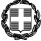 ΥΠΕΥΘΥΝΗ ΔΗΛΩΣΗ (άρθρο 8 Ν.1599/1986) Με ατομική μου ευθύνη και γνωρίζοντας τις κυρώσεις (3), που προβλέπονται από τις διατάξεις της παρ. 6 του άρθρου 22 του Ν. 1599/1986, δηλώνω ότι: 1. Στα ως άνω αναγραφόμενα αριθμό τηλεφώνου και δ/νση ηλεκτρ. ταχυδρομείου (email) επιθυμώ να λαμβάνω οιαδήποτε ενημέρωση αφορά την εγγραφή του τέκνου μου, το οποίο ονομάζεται ……………………………………………………………………….. (ονοματεπώνυμο τέκνου)2. Η διεύθυνση μόνιμης κατοικία του μαθητή/τριας (τέκνου μου) είναι:  Οδός: ………………………………………………………………... Αριθμός: …. Ταχ. Κώδικας: …………. Δήμος: …………………….. Νομός: …………...3. Τα στοιχεία μου με τα οποία εισέρχομαι στο taxisnet είναι: …………………………………………………..  (ονοματεπώνυμο δηλούντος γονέα) του ………………………….. (όνομα πατέρα του γονέα)Ημερομηνία: .... / …. / 2021Ο – Η Δηλ. (Υπογραφή)(1) Αναγράφεται από τον ενδιαφερόμενο πολίτη ή Αρχή ή η Υπηρεσία του δημόσιου τομέα, που απευθύνεται η αίτηση. (2) Αναγράφεται ολογράφως. (3) «Όποιος εν γνώσει του δηλώνει ψευδή γεγονότα ή αρνείται ή αποκρύπτει τα αληθινά με έγγραφη υπεύθυνη δήλωση του άρθρου 8 τιμωρείται με φυλάκιση τουλάχιστον τριών μηνών. Εάν ο υπαίτιος αυτών των πράξεων σκόπευε να προσπορίσει στον εαυτόν του ή σε άλλον περιουσιακό όφελος βλάπτοντας τρίτον ή σκόπευε να βλάψει άλλον, τιμωρείται με κάθειρξη μέχρι 10 ετών. (4) Σε περίπτωση ανεπάρκειας χώρου η δήλωση συνεχίζεται στην πίσω όψη της και υπογράφεται από τον δηλούντα ή την δηλούσα. Download from Diorismos.gr Ο – Η Δηλ. (Υπογραφή) Download from Diorismos.grΗ ακρίβεια των στοιχείων που υποβάλλονται με αυτή τη δήλωση μπορεί να ελεγχθεί με βάση το αρχείο άλλων υπηρεσιών (άρθρο 8  παρ. 4 Ν. 1599/1986)ΠΡΟΣ(1): 4ο Ημερήσιο Γενικό Λύκειο Δράμας4ο Ημερήσιο Γενικό Λύκειο Δράμας4ο Ημερήσιο Γενικό Λύκειο Δράμας4ο Ημερήσιο Γενικό Λύκειο Δράμας4ο Ημερήσιο Γενικό Λύκειο Δράμας4ο Ημερήσιο Γενικό Λύκειο Δράμας4ο Ημερήσιο Γενικό Λύκειο Δράμας4ο Ημερήσιο Γενικό Λύκειο Δράμας4ο Ημερήσιο Γενικό Λύκειο Δράμας4ο Ημερήσιο Γενικό Λύκειο Δράμας4ο Ημερήσιο Γενικό Λύκειο Δράμας4ο Ημερήσιο Γενικό Λύκειο Δράμας4ο Ημερήσιο Γενικό Λύκειο ΔράμαςΟ – Η Όνομα: Επώνυμο:Επώνυμο:Όνομα και Επώνυμο Πατέρα:Όνομα και Επώνυμο Πατέρα:Όνομα και Επώνυμο Πατέρα:Όνομα και Επώνυμο Πατέρα:Όνομα και Επώνυμο Μητέρας:Όνομα και Επώνυμο Μητέρας:Όνομα και Επώνυμο Μητέρας:Όνομα και Επώνυμο Μητέρας:Ημερομηνία γέννησης(2): Ημερομηνία γέννησης(2): Ημερομηνία γέννησης(2): Ημερομηνία γέννησης(2): Τόπος Γέννησης:Τόπος Γέννησης:Τόπος Γέννησης:Τόπος Γέννησης:Αριθμός Δελτίου Ταυτότητας: Αριθμός Δελτίου Ταυτότητας: Αριθμός Δελτίου Ταυτότητας: Αριθμός Δελτίου Ταυτότητας: Τηλ:Τόπος Κατοικίας: Τόπος Κατοικίας: Οδός: Αριθ: ΤΚ:Αρ. Τηλεομοιοτύπου (Fax):Αρ. Τηλεομοιοτύπου (Fax):Αρ. Τηλεομοιοτύπου (Fax):Δ/νση Ηλεκτρ. Ταχυδρομείου (Εmail):Δ/νση Ηλεκτρ. Ταχυδρομείου (Εmail):